 «Дневник успешности» как инструмент формирующего самооценивания, отслеживания и фиксации учебных достижений обучающихсяАвтор: Шехирева Е.В., 
учитель начальных классов 
высшей квалификационной категорииВ 2021 учебном году  возникла идея создать  в классе педагогический проект, чтобы сами учащиеся помогли своим товарищам  стать более успешными, проявить себя в роли учителя и ученика на уроках, что способствует развитию навыков формирующего самооценивания, саморазвитию, самоутверждению  и самообучению каждого. Идея проекта была реализована и успешно продолжается в настоящее время.Цель проекта: Создать условия в классном коллективе для успешного обучения всех учащихся, использовать  волонтёрскую, тьюторскую помощь сильных учащихся для поддержки в освоении трудных тем по предметам.  Задачи: Провести Совет класса и классный час с целью выявить учащихся, имеющих проблемы по основным предметам (русский язык, математика, окружающий мир). Создать группу учащихся, которые смогут оказывать тьюторскую помощь по этим предметам.Рассадить учащихся по принципу: слабый учащийся + тьютор-одноклассник (волонтёр).Формировать у учащихся личностные УУД.Воспитывать толерантные чувства у всех учащихся: доброжелательность, взаимовыручку, ответственность каждого, самостоятельность и самооценка,  умение радоваться успехам своего одноклассника, всё это   способствует саморазвитию каждого учащегося. Дать возможность учащимся проявить себя и провести социальную практику «Я-тьютор одноклассника», «Я- классный волонтёр».В ходе реализации проекта возникла необходимость создания специального инструмента для отслеживания и фиксирования самими учащимися своих результатов. Таким инструментом стал «Дневник успешности учащегося».  Дневник разрабатывали совместно с ребятами. Выбирали критерии, составляли таблицы и графики, так, чтобы удобно было каждому видеть направление своего развития и вовремя делать корректировку.   Ежедневно значками фиксируем  критерии после каждого урока в своих рабочих дневниках, а промежуточные итоги отмечаем в «Дневник успешности» за неделю во время классного часа. Так для удобства выбрали три цвета красный, синий, зелёный. Рядом с таблицей график успешности.  По фото дневников учащихся можно посмотреть этапы продвижения.Мы считаем, что данная воспитательная деятельность  способствует развитию навыков формирующего оценивания, самовоспитанию волевых качеств, тем самым саморазвитию каждого учащегося. В процессе работы над проектом было замечено, что учащиеся стали сопереживать своим одноклассникам и радоваться успехам и ответам своих «учеников». Если бы не были отменены ВПР в 2021году, то результаты тренировочных работ следующие:В 2023 году уже с новыми учащимися 2 «А» класса мы решили вновь начать такую работу. Ребятам было предложен образец «Дневника успешности», но критериев было выбрано ребятами меньше и запись пока только в таблицу, без графиков. Критерии:Выполнил качественно  и сдал домашнее задание:                       всегда                 иногда                    никогдаЯ выполняю  работу над ошибками:                        всегда                 иногда                 никогдаНа уроке я внимательно слушаю учителя и одноклассников:          всегда                 иногда                 никогдаЯ учусь учиться ________________! (сам, сама)Добавили результаты  каждого триместра, удовлетворённость своими успехами и цель на новый триместр: Я получил_  за 2 триместр итоговые отметки:Чтение –_________Русский язык - __________Математика - ___________Окружающий мир - _______Англ.яз - _______ИЗО - _________Музыка - ___________Технология - _________Физкультура+фитнес - ________Своими результатами обучения в школе я:                      доволен                                   не доволенМоя цель на 3 триместр:  ____________________________________________________________________Во время уроков ребята активно включаются в роль «учителя» для оценивания своего ответа и выступления своих одноклассников. Аплодируют за  понравившийся ответ или защиту исследовательских работ, выставляют и аргументируют отметку за стихи на уроках чтения, за ответы на уроках математики и русского языка. Ещё мы учимся задавать вопросы отвечающим учащимся.Ежедневно в конце учебного дня ребята анализируют свою деятельность,  выбирают цветовые обозначения и отмечают в таблицу. По окончанию 1 триместра каждый ученик себе поставил цель, записал её в «Дневник успешности» и готов улучшить свои результаты по предметам, стать более ответственным к выполнению домашних заданий и подготовке  учебных принадлежностей к урокам.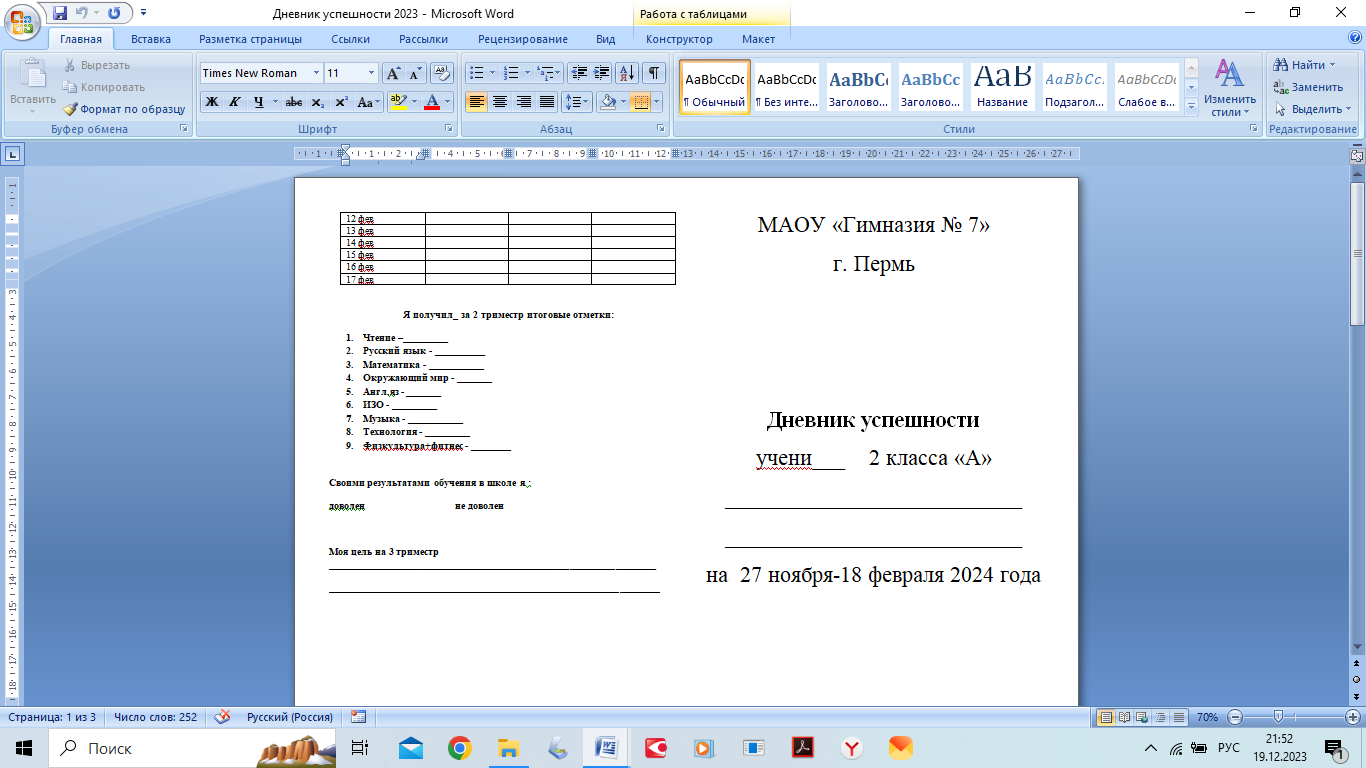 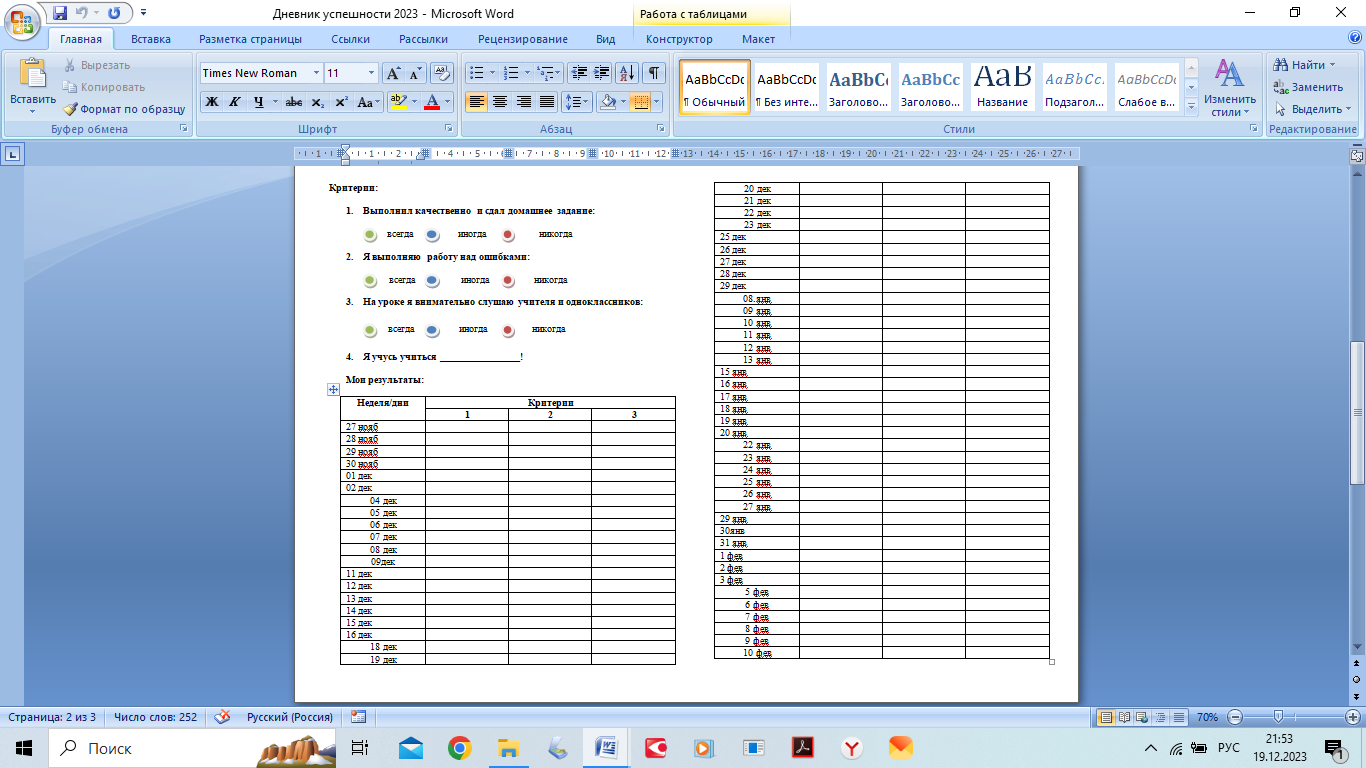 Предмет «5»«4»«3»Русский язык15140Математика2072Окруж. мир2810